: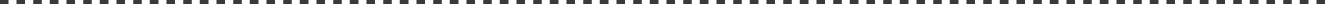 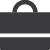 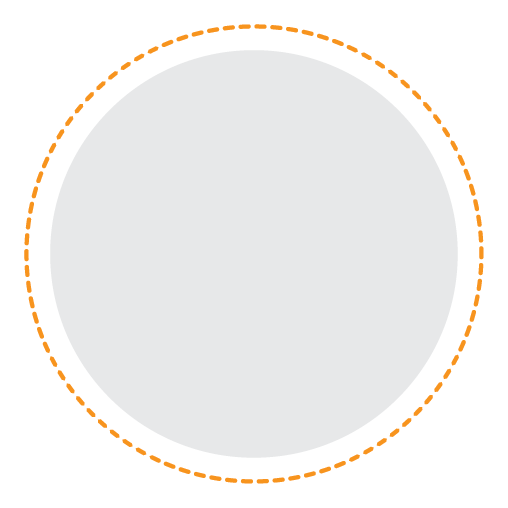 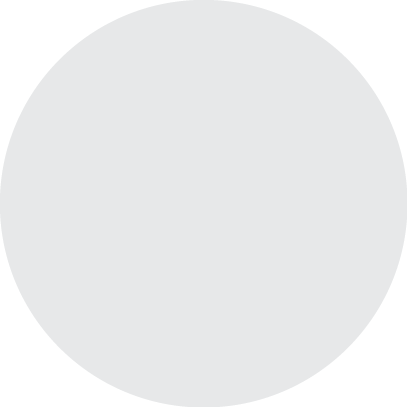 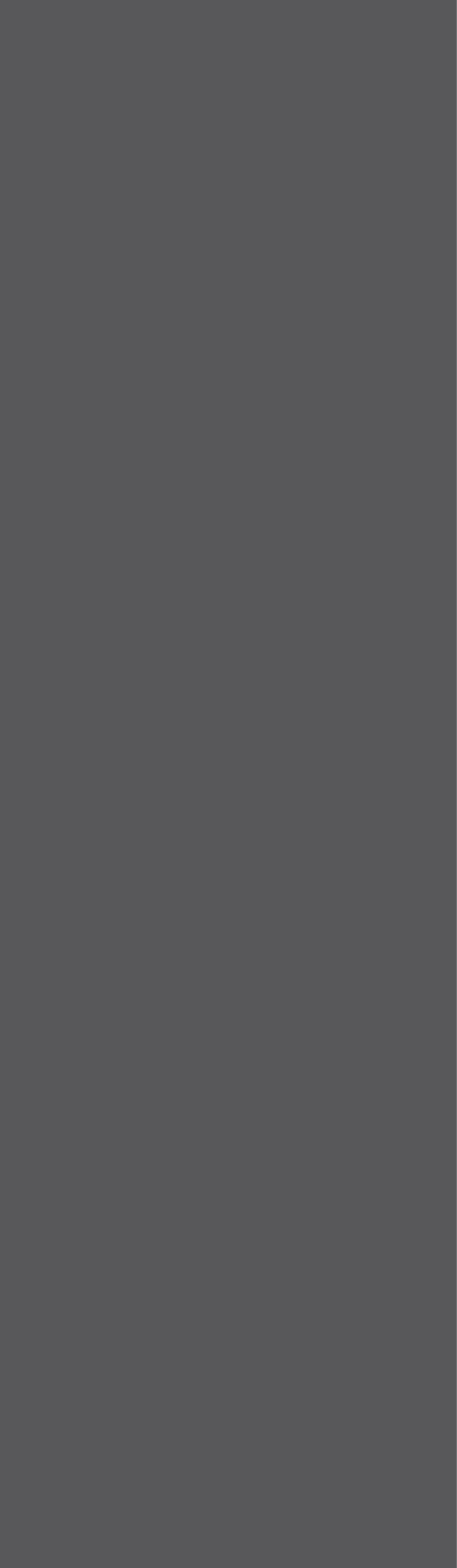 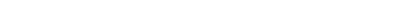 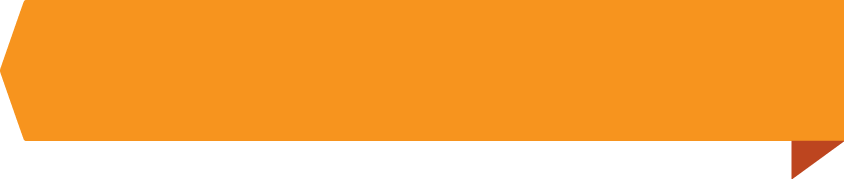 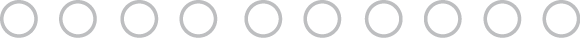 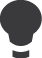 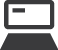 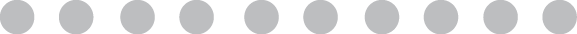 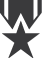 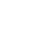 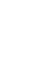 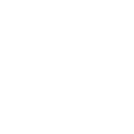 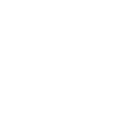 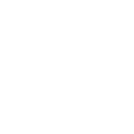 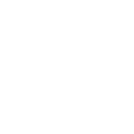 